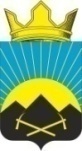                                                        Российская ФедерацияРостовская область, Тацинский районМуниципальное образование «Углегорское сельское поселение»Администрация  Углегорского сельского поселения______________________________________________________________________________   ПОСТАНОВЛЕНИЕ                          «27» марта 2024 года                       №55                                            п. Углегорский	В соответствии со статьей 160.1 Бюджетного кодекса Российской Федерации, в целях реализации постановления Администрации Углегорского сельского поселения от 22.03.2024 №54 "Об утверждении Плана мероприятий ("дорожной карты") по взысканию дебиторской задолженности по платежам в местный бюджет, пеням и штрафам по ним, являющимся источниками формирования доходов бюджета Углегорского сельского поселения" и Соглашения между Министерством финансов Ростовской области и Администрацией Углегорского сельского поселения "О мерах по социально-экономическому развитию и оздоровлению муниципальных финансов",  Администрация Углегорского сельского поселенияп о с т а н о в л я е т:1.Утвердить Форму отчета по реализации Плана мероприятий ("дорожной карты") по взысканию дебиторской задолженности по платежам в местный бюджет, пеням и штрафам по ним, являющимся источниками формирования доходов бюджета Углегорского сельского поселения согласно приложению к настоящему постановлению.2. Установить срок предоставления Отчета главными администраторами доходов бюджета Углегорского сельского поселения в Финотдел  - не позднее 15 числа месяца следующего за отчетным кварталом.Настоящее постановление вступает в силу со дня подписания.Контроль оставляю за собой.Глава Администрации Углегорского сельского поселения                                          К.В.ЕрмаковаПриложение к постановлению  Администрации Углегорского сельского поселения от 27.03.2024 №55ОТЧЕТ по ПЛАНУ РЕАЛИЗАЦИИмероприятий ("дорожной карты") по взысканию дебиторской задолженности по платежам в местный бюджет, пеням и штрафам по ним, являющимся источниками формирования доходов бюджета Углегорского сельского поселения__________________________________________________________(наименование главного администратора доходов бюджета Углегорского сельского поселения)за (квартал, полугодие, 9 месяцев, год)Руководитель ______________________ /ФИО/        МПОтветственный исполнитель ________________________/ФИО/Контактный телефонОб утверждении Формы отчета по реализации Плана мероприятий ("дорожной карты") по взысканию дебиторской задолженности по платежам в местный бюджет, пеням и штрафам по ним, являющимся источниками формирования доходов бюджета Углегорского сельского поселения№ п/пНаименование мероприятияОжидаемый результатОтметка об исполнении (осуществляется / не осуществляется, в наличии/отсутствует, соблюдено / не соблюдено*)12341. Мероприятия по недопущению образования просроченной дебиторской задолженности по доходам, выявлению факторов, влияющих на образование просроченной дебиторской задолженности по доходам1. Мероприятия по недопущению образования просроченной дебиторской задолженности по доходам, выявлению факторов, влияющих на образование просроченной дебиторской задолженности по доходам1. Мероприятия по недопущению образования просроченной дебиторской задолженности по доходам, выявлению факторов, влияющих на образование просроченной дебиторской задолженности по доходам1. Мероприятия по недопущению образования просроченной дебиторской задолженности по доходам, выявлению факторов, влияющих на образование просроченной дебиторской задолженности по доходам1.1.Инвентаризация дебиторской задолженности по доходамвыявление и отражение в бюджетном учете по итогам инвентаризации сумм текущей, просроченной и долгосрочной дебиторской задолженности в зависимости от сроков уплатыосуществляется / не осуществляется1.2.Анализ текущей и просроченной дебиторской задолженности по результатам проведенной инвентаризациивыявление сумм текущей дебиторской задолженности с истекающими в ближайшее время сроками уплаты; выявление  сумм просроченной задолженности с истекшими сроками исковой давности, а также подлежащих признанию безнадежными к взысканию и списаниюосуществляется / не осуществляется1.3.Обеспечение контроля за правильностью исчисления, полнотой и своевременностью осуществления платежей, пеням и штрафам по нимнедопущение образования (роста) текущей, просроченной дебиторской задолженностиосуществляется / не осуществляетсясоблюдено / не соблюдено	*(причины)	1.4.Мониторинг состояния просроченной дебиторской задолженностиактуализация информации о дебиторской задолженности, подлежащей взысканию, и сокращение просроченной дебиторской задолженностиосуществляется / не осуществляетсяв наличии/отсутствует *(приложение расшифровки дебиторской задолженности)1.5.Составление графика погашения просроченной дебиторской задолженности в разрезе должниковсвоевременное принятие мер по взысканию просроченной дебиторской задолженности и сокращение просроченной дебиторской задолженностиосуществляется / не осуществляетсяв наличии/отсутствует *(приложение графика погашения просроченной дебиторской задолженности в разрезе должников)1.6.Мониторинг финансового (платежного) состояния должников, в частности на предмет:  наличия сведений о взыскании с должника денежных средств в рамках исполнительного производства;   наличия сведений о возбуждении в отношении должника дела о банкротствесвоевременное принятие мер по взысканию просроченной дебиторской задолженностиосуществляется / не осуществляетсяв наличии/отсутствует1.7.Индивидуальная работа с должниками, нарушающими финансовую дисциплинунедопущение образования (роста) просроченной дебиторской задолженностиосуществляется / не осуществляетсясоблюдено / не соблюдено	*(причины)2. Мероприятия по урегулированию дебиторской задолженности по доходам в досудебном порядке (со дня истечения срока уплаты соответствующего платежа в бюджет (пеней, штрафов) до начала работы по их принудительному взысканию)2. Мероприятия по урегулированию дебиторской задолженности по доходам в досудебном порядке (со дня истечения срока уплаты соответствующего платежа в бюджет (пеней, штрафов) до начала работы по их принудительному взысканию)2. Мероприятия по урегулированию дебиторской задолженности по доходам в досудебном порядке (со дня истечения срока уплаты соответствующего платежа в бюджет (пеней, штрафов) до начала работы по их принудительному взысканию)2. Мероприятия по урегулированию дебиторской задолженности по доходам в досудебном порядке (со дня истечения срока уплаты соответствующего платежа в бюджет (пеней, штрафов) до начала работы по их принудительному взысканию)2.1.Своевременное направление должникам требований, претензий о необходимости погашения образовавшейся просроченной дебиторской задолженностисвоевременное принятие мер по взысканию просроченной дебиторской задолженности и сокращение просроченной дебиторской задолженностиосуществляется / не осуществляетсяв наличии/отсутствует2.2.Контроль поступления платежей по результатам претензионной работысокращение просроченной дебиторской задолженностиосуществляется / не осуществляетсясоблюдено / не соблюдено	*(причины)3. Мероприятия, направленные на принудительное взыскание просроченной дебиторской задолженности по доходам при принудительном исполнении судебных актов3. Мероприятия, направленные на принудительное взыскание просроченной дебиторской задолженности по доходам при принудительном исполнении судебных актов3. Мероприятия, направленные на принудительное взыскание просроченной дебиторской задолженности по доходам при принудительном исполнении судебных актов3. Мероприятия, направленные на принудительное взыскание просроченной дебиторской задолженности по доходам при принудительном исполнении судебных актов3.1.Предъявление в суд исковых заявлений о взыскании просроченной дебиторской задолженности, обжалование судебных актов о полном (частичном) отказе в удовлетворении исковых требований, получение исполнительных документовсвоевременное ведение претензионно-исковой работы, направленной на взыскание денежных средствосуществляется / не осуществляетсяв наличии/отсутствует3.2.Направление исполнительных документов в Федеральную службу судебных приставовпринудительное исполнение судебных актов о взыскании просроченной дебиторской задолженностиосуществляется / не осуществляетсяв наличии/отсутствует3.3.Мониторинг состояния исполнительного производства на предмет наличия постановления о возбуждении исполнительного производства и суммы исполнительного производства в Банке данных исполнительных производств на сайте Федеральной службы судебных приставовобеспечение своевременного взыскания денежных средствосуществляется / не осуществляетсясоблюдено / не соблюдено	*(причины)4. Мероприятия, направленные на принудительное взыскание просроченной дебиторской задолженности по постановлениям о назначении административного наказания в виде административного штрафа4. Мероприятия, направленные на принудительное взыскание просроченной дебиторской задолженности по постановлениям о назначении административного наказания в виде административного штрафа4. Мероприятия, направленные на принудительное взыскание просроченной дебиторской задолженности по постановлениям о назначении административного наказания в виде административного штрафа4. Мероприятия, направленные на принудительное взыскание просроченной дебиторской задолженности по постановлениям о назначении административного наказания в виде административного штрафа4.1.Мониторинг состояния исполнительного производства на предмет наличия постановления о возбуждении исполнительного производства и суммы исполнительного производства в Банке данных исполнительных производств на сайте Федеральной службы судебных приставов обеспечение своевременного взыскания денежных средствосуществляется / не осуществляется4.2.Взаимодействие с территориальным органом Федеральной службы судебных приставов, осуществляющим принудительное взыскание задолженности с лица, привлеченного к административной ответственностиобеспечение своевременного взыскания денежных средствосуществляется / не осуществляется5. Мероприятия по наблюдению (в том числе за возможностью взыскания дебиторской задолженности по доходам в случае изменения имущественного положения должника) за платежеспособностью должника в целях обеспечения исполнения дебиторской задолженности по доходам5. Мероприятия по наблюдению (в том числе за возможностью взыскания дебиторской задолженности по доходам в случае изменения имущественного положения должника) за платежеспособностью должника в целях обеспечения исполнения дебиторской задолженности по доходам5. Мероприятия по наблюдению (в том числе за возможностью взыскания дебиторской задолженности по доходам в случае изменения имущественного положения должника) за платежеспособностью должника в целях обеспечения исполнения дебиторской задолженности по доходам5. Мероприятия по наблюдению (в том числе за возможностью взыскания дебиторской задолженности по доходам в случае изменения имущественного положения должника) за платежеспособностью должника в целях обеспечения исполнения дебиторской задолженности по доходам5.1.Принятие решения о признании безнадежной к взысканию задолженности по платежам в бюджет и о ее списании (восстановлении) в соответствии со статьей 472 Бюджетного кодекса Российской Федерации актуализация информации о подлежащей взысканию дебиторской задолженности и сокращение просроченной дебиторской задолженностиосуществляется / не осуществляетсяв наличии/отсутствует5.2.Отнесение сомнительной задолженности на забалансовый учет (задолженность неплатежеспособных дебиторов) для наблюдения за возможностью её взыскания в случае изменения имущественного положения должникаактуализация информации о дебиторской задолженности, подлежащей взысканию, и сокращение просроченной дебиторской задолженностиосуществляется / не осуществляетсяв наличии/отсутствует